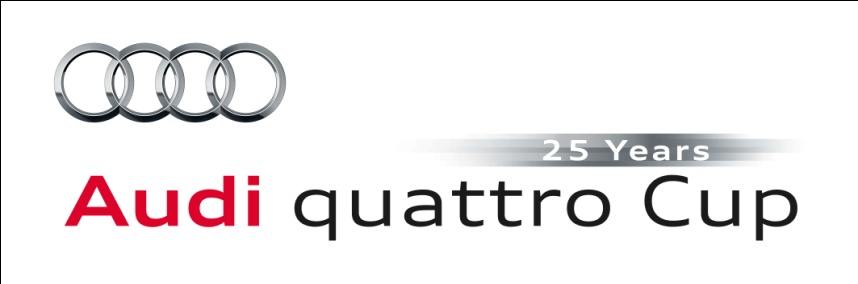 reglamentoaudi quattro cup 2016Torneo locales Audi quattro CupLos golfistas pueden jugar solamente en un torneo local por año.Límite de handicap por jugador:36; límite de handicap por equipo: 56Máxima diferencia de handicap entre ambos jugadores: 20Los participantes deben ser miembros del club (opcional de cada institución) o bien ser invitados por el organizador.El torneo Audi quattro Cup no puede llevarse a cabo en un campo de golf par tres.Modalidad de juegoGolpe alterno con selección del tiro de salida (Greensome Stableford): Ambos jugadores dan un golpe de salida. Se escoge el mejor tiro, y el jugador cuya bola no fue escogida dará el siguiente golpe. El equipo alterna los golpes hasta que la bola entre en el hoyo. Cada bola debe jugarse según haya quedado, y la bola escogida no se podrá cambiar durante el resto del hoyo.En las competencias Stableford el puntaje se lleva con puntos que se asignan en relación con un puntaje fijo (par neto) en cada hoyo, como se indica a continuación:Más de un golpe sobre par, u hoyo sin marcar			0Uno sobre el par neto (bogey)					1Par neto									2Uno bajo el par neto (birdie) 				                 3Dos bajo el par neto (águila)						4Tres bajo el par neto (albatros)					5Gana el participante que acumule la mayor cantidad de puntos.Asignación de handicapsAl jugador que tenga el handicap más bajo para el campo se le asigna el sesenta por ciento (60%) de su handicap del campo. Al jugador que tenga el handicap más alto para el campo se le asigna el cuarenta por ciento (40%) de su handicap del campo. La máxima diferencia de handicap de campo entre los dos jugadores no puede ser mayor a 20.ElegibilidadEl equipo ganador de cada torneo regional Audi quattro Cup puede participar en  del País. Este premio no es transferible. La edad mínima es 18 años. El máximo de handicap acumulado es de 56.0 (índice) para el equipo. No se permiten equipos mixtos. Se requiere que los jugadores presenten al director del torneo la prueba actualizada de su handicap (certificada por el club de golf local del jugador).No se permite disminuir el handicap de ninguna persona al nivel del máximo exigido.CompetenciaLos resultados netos se convertirán en puntos Stableford. El equipo que acumule más puntos Stableford será el ganador. En caso de empate, el mejor resultado neto según las ventajas por hoyo, del 1 al 18, en ese orden, decidirá el ganador.La selección de hoyos se ha hecho de acuerdo con las ventajas por hoyo del campo, con el hoyo más difícil seguido del segundo más difícil y así sucesivamente. Si el empate persiste, el ganador se decidirá lanzando una moneda al aire.Comité de la competencia: El director de golf del club local de golf, el primer profesional del club local de golf y un representante de Audi.Campeón del Audi quattro CupGanador del primero, segundo y tercer puesto neto generalAtención: solamente el equipo ganador del primer premio será invitado a  del País.Premios adicionales: Long Drive femeninoLong Drive masculinoBest Approach femeninoBest Approach masculinoFin de la competenciaLa competencia terminará después de que concluya la ceremonia de premiación y haya sido publicada la lista de los resultados.